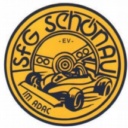 Sportfahrergemeinschaft Schönau e.V. im ADAC53902 Bad Münstereifel-Schönau  Bernd Schmitz  Mail: bernd-schmitz@sfg-schoenau.deHiermit stelle ich den Antrag der Sportfahrergemeinschaft Schönau als Mitglied beizutreten:  Ich bin Jugendliche/r unter 18 Jahren, Auszubildende/r oder Student/in      (halber Jahresbeitragssatz*, erstes Jahr kostenfrei)  Ich beantrage die volle Mitgliedschaft (kompletter Jahresbeitragssatz*)Kündigungen müssen bis zum 31.10. des laufenden Jahres schriftlich eingereicht werden, ansonsten verlängert sich die Mitgliedschaft automatisch um ein Jahr.								__FF  Ort, Datum		Unterschrift		Unterschrift Erziehungsberechtigte/rEINZUGSERMÄCHTIGUNGHiermit ermächtige ich die SfG Schönau widerruflich den v. mir zu entrichtenden Jahresbeitrag   halber Jahresbeitragssatz (Jugendliche/r unter 18 Jahren, Auszubildende/r oder Student/in)  voller Jahresbeitragssatz (Erwachsene/r)bei Fälligkeit zu Lasten meines Kontos im Bankeinzugsverfahren einzuziehen; sollte die Lastschrift aus meinem Verschulden heraus nicht eingelöst werden, komme ich für die entstehenden Kosten auf.BIC___________________________________________________________ 	               IBAN____________________________________________________________         siehe Rückseite EC-Karte			      		      siehe Rückseite EC-Karte_________________________________________________	___________________________________________	_______________________________________Bank	Konto	BLZ_________________________________________________	___________________________________________	_______________________________________Ort, Datum		Unterschrift		Unterschrift Erziehungsberechtigte/rVorname:Telefon:Name:Mobil:Straße:E-Mail:PLZ/Ort:Geburtsdatum:Ortsteil:ADAC-Nr.: